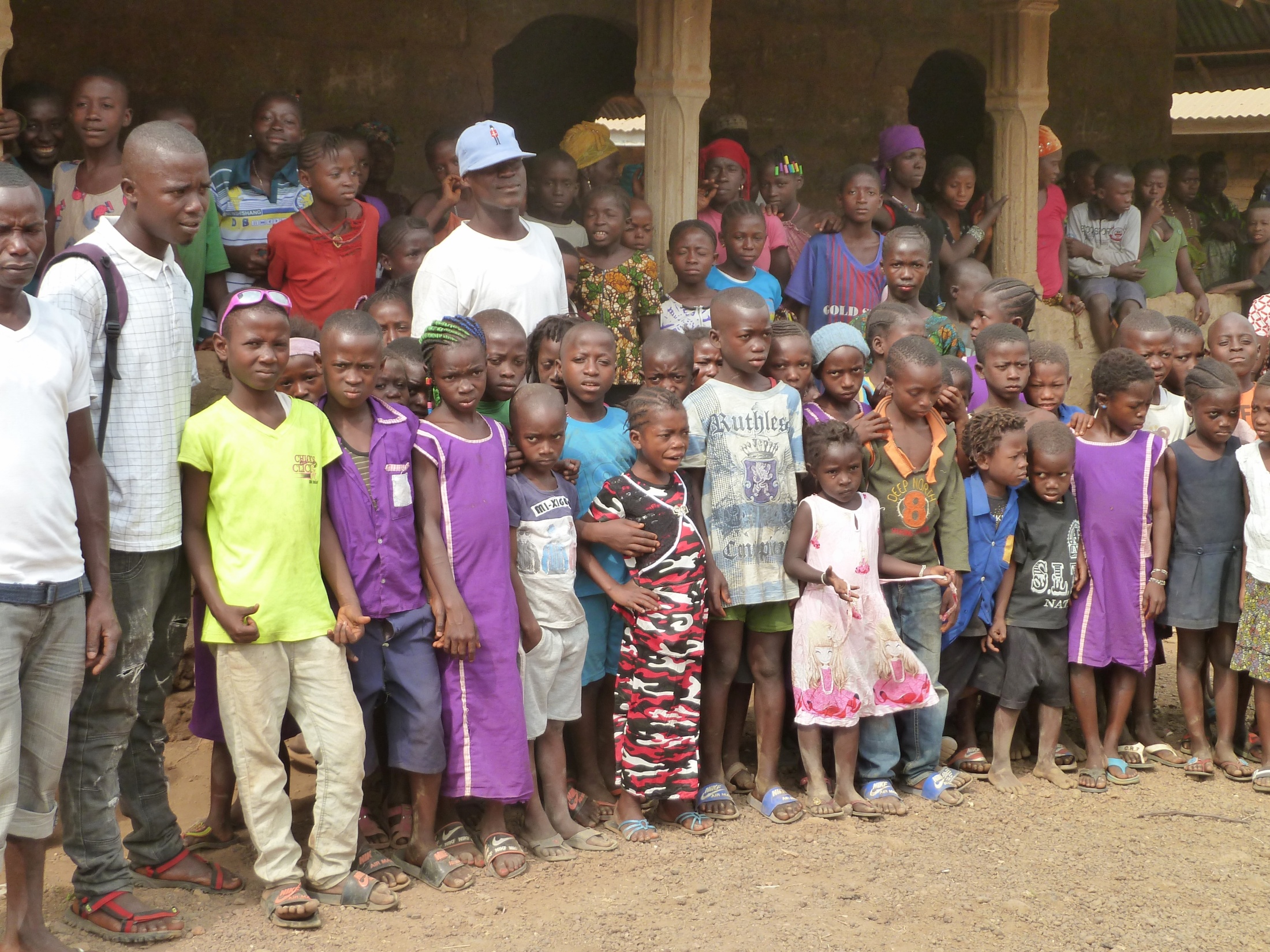 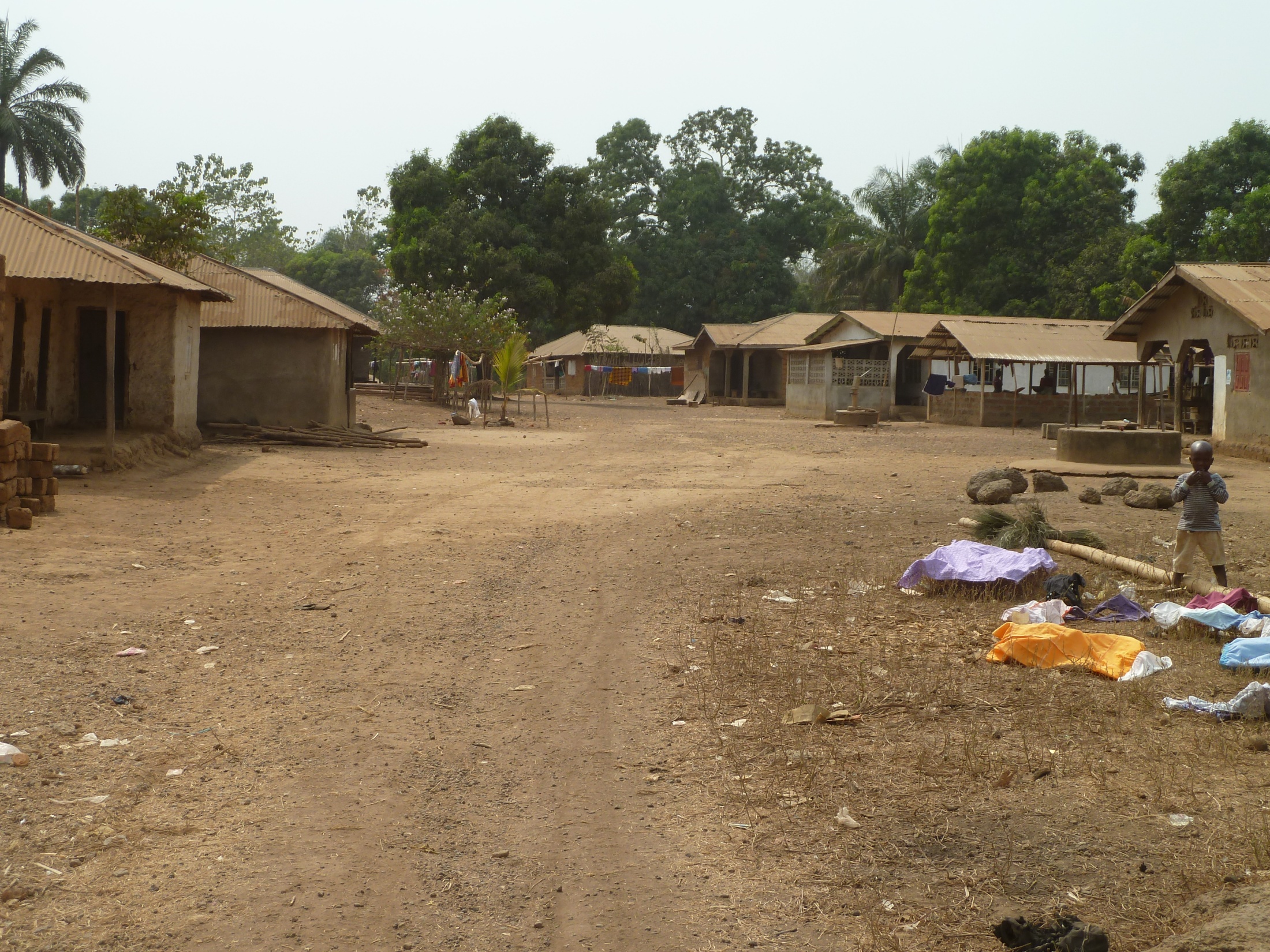 Francis Mason’s school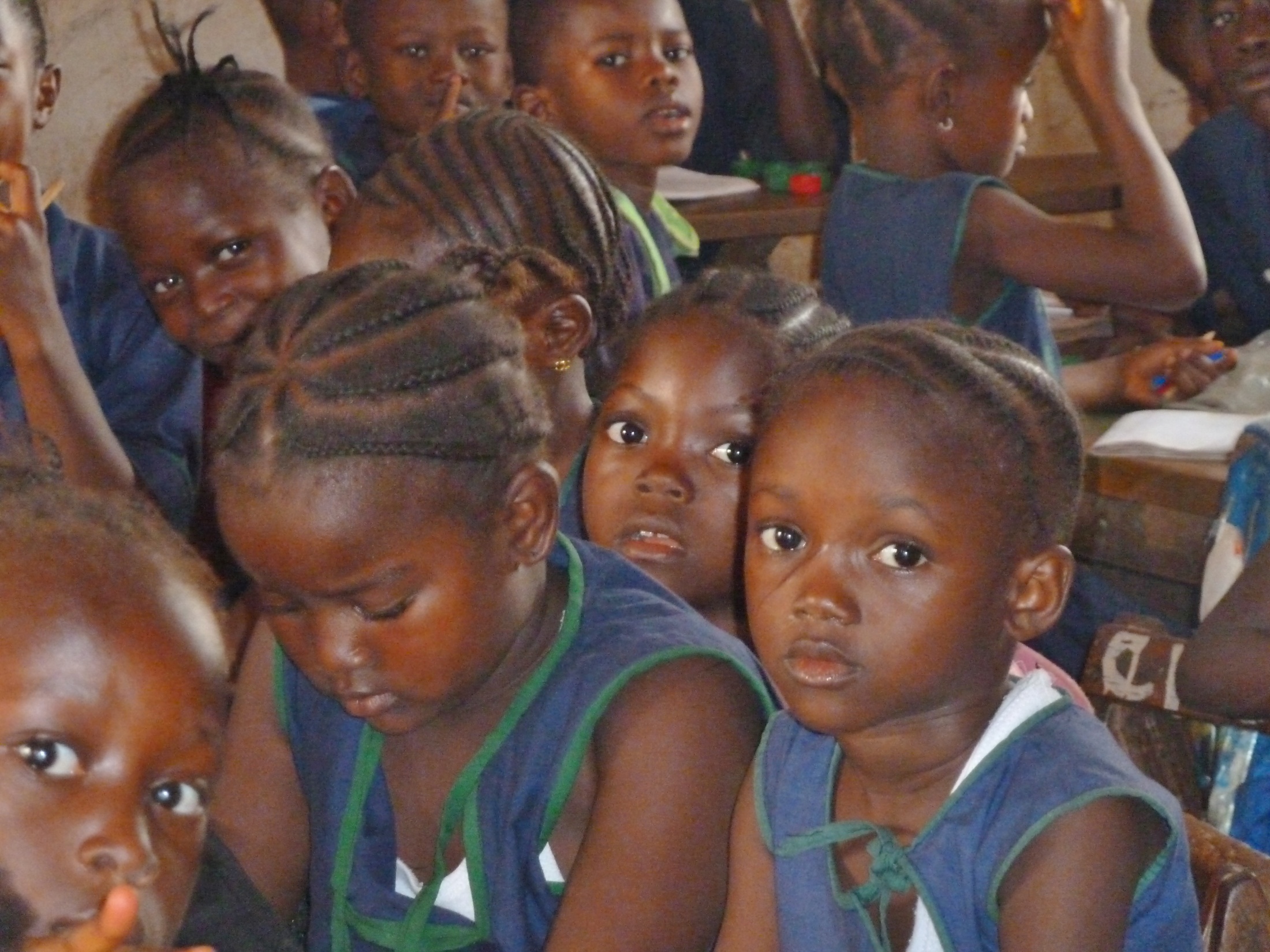 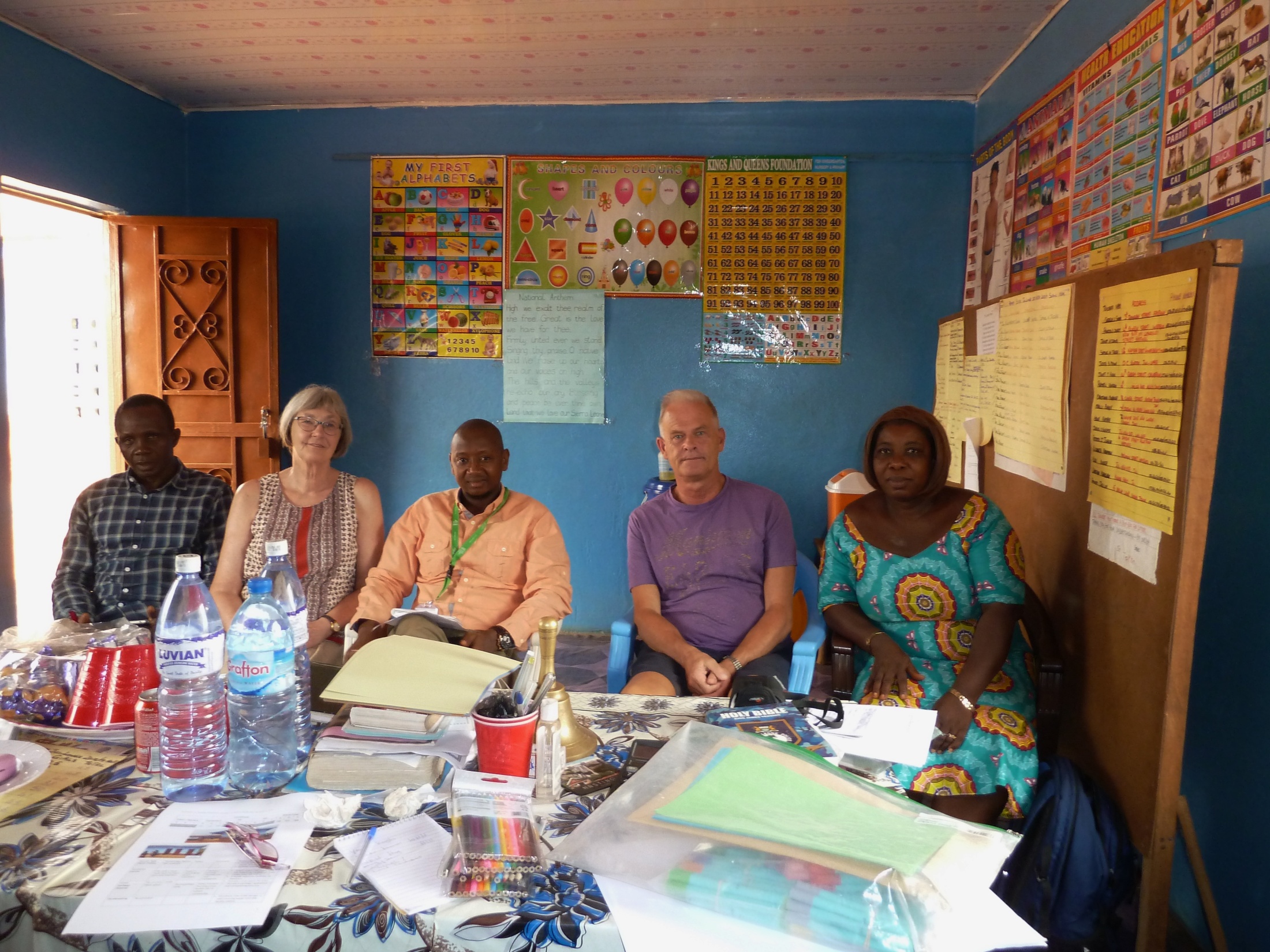 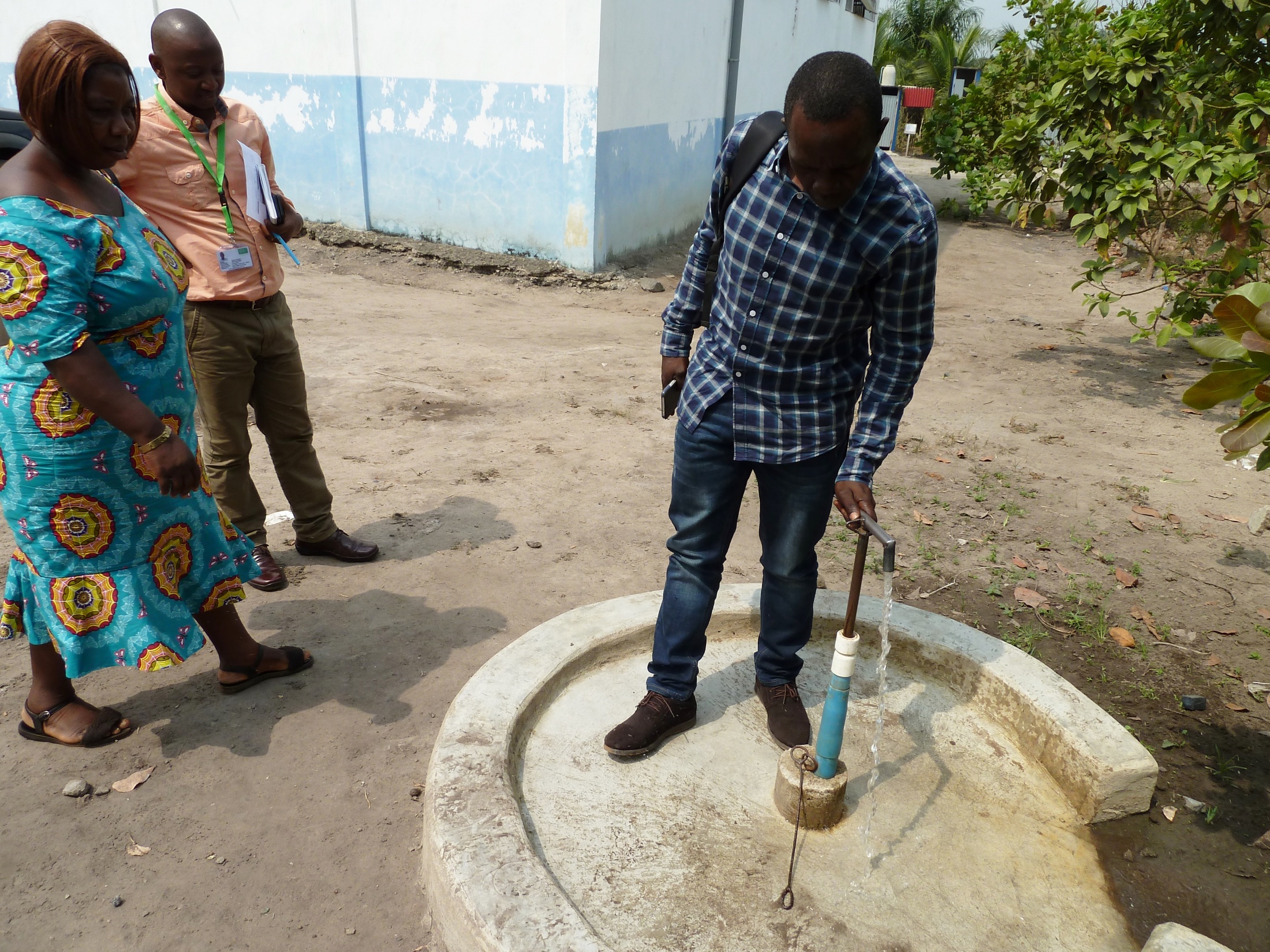 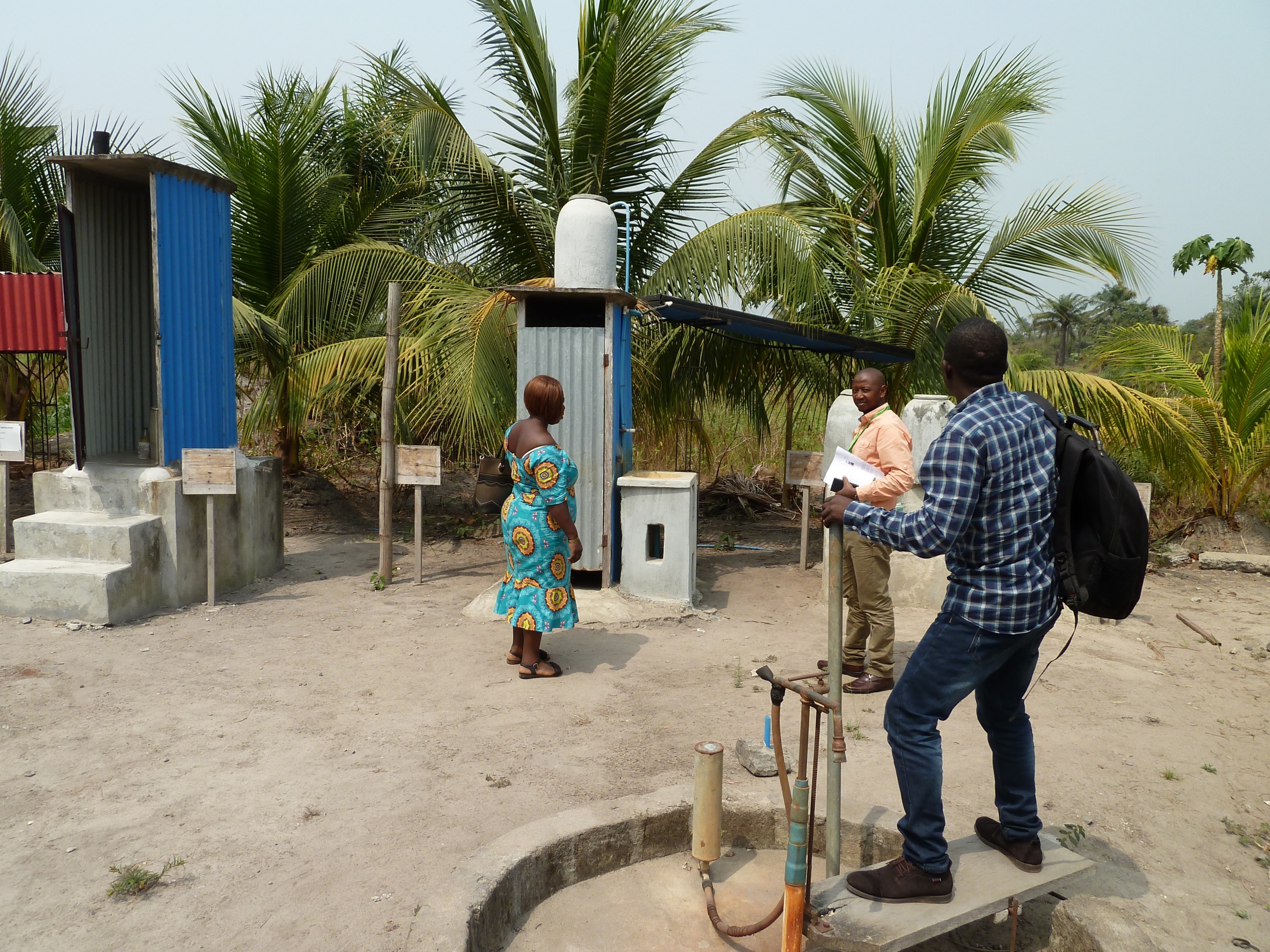 Visiting the WeltHungerHilfe site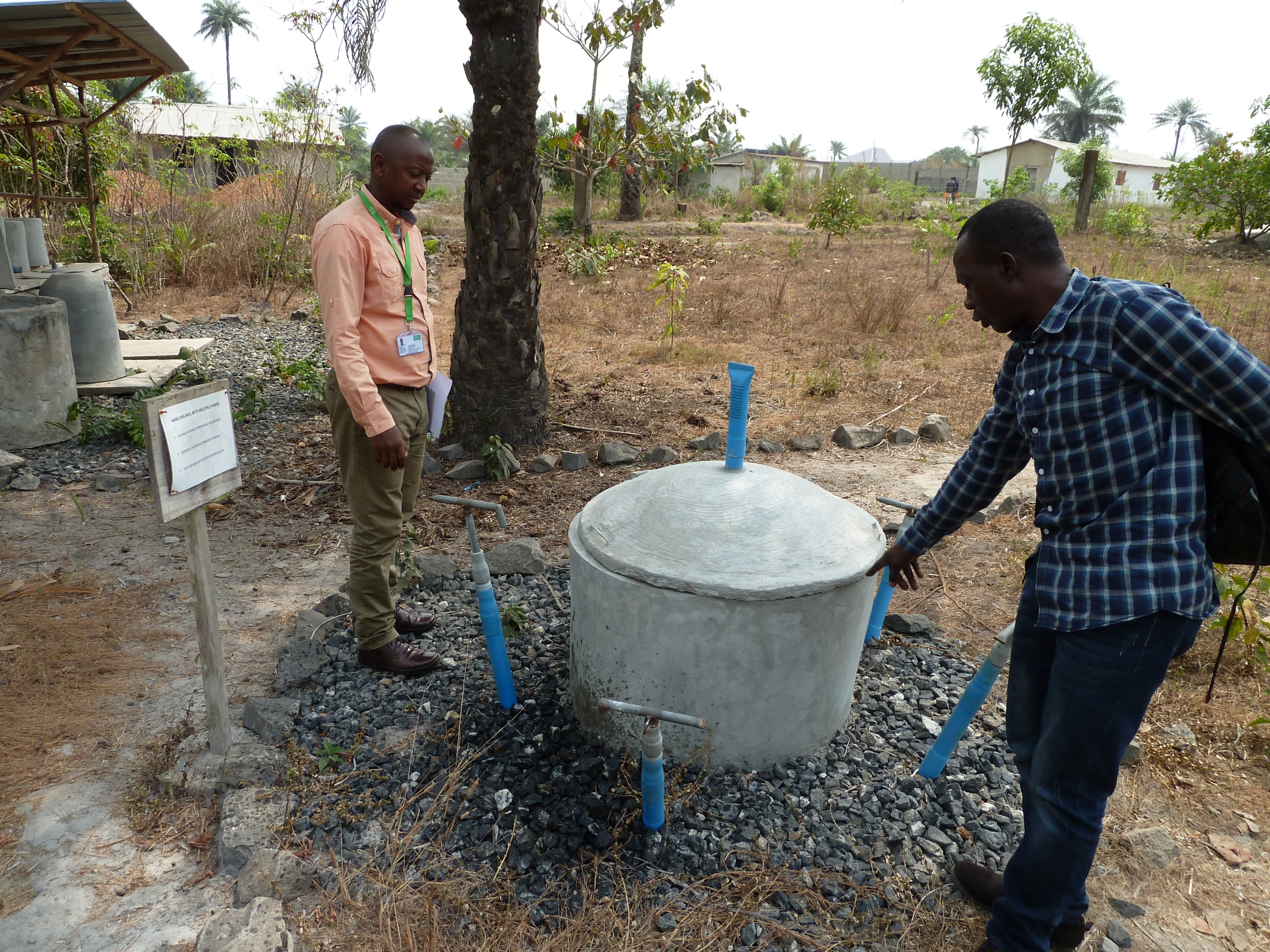 						Hand-dug well with multiple pumps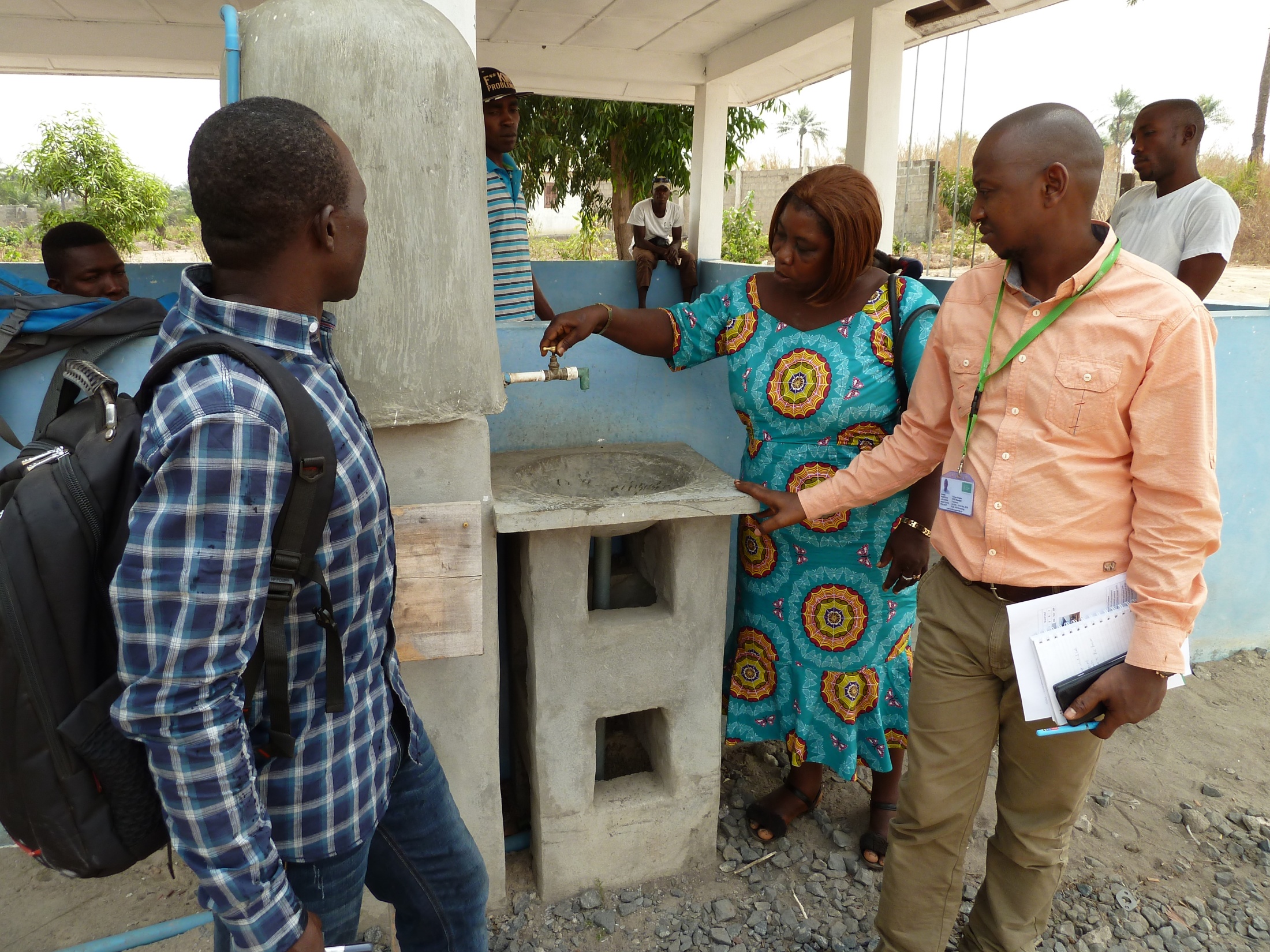 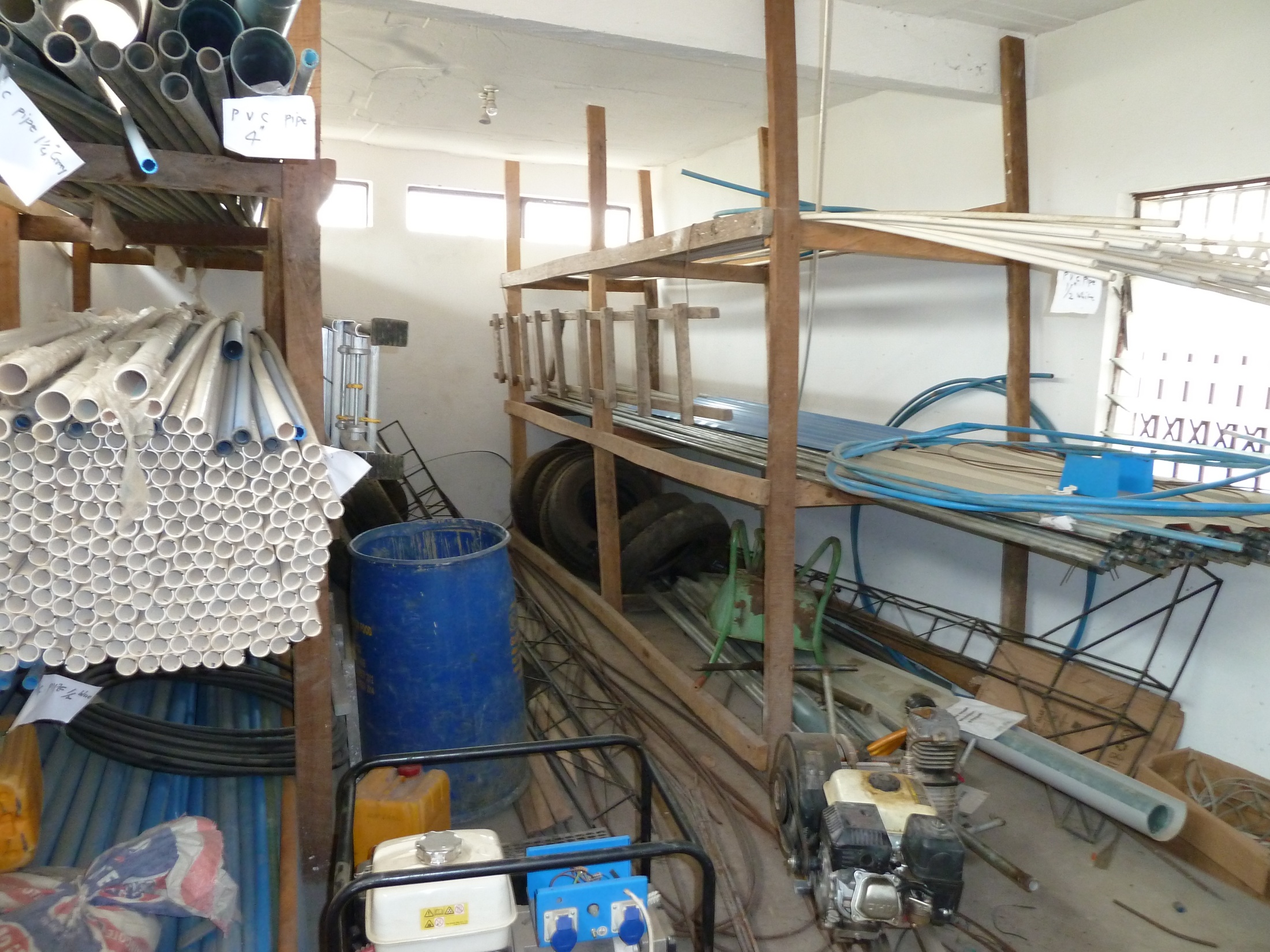  Basic concrete washbasin				WHH’s pipe store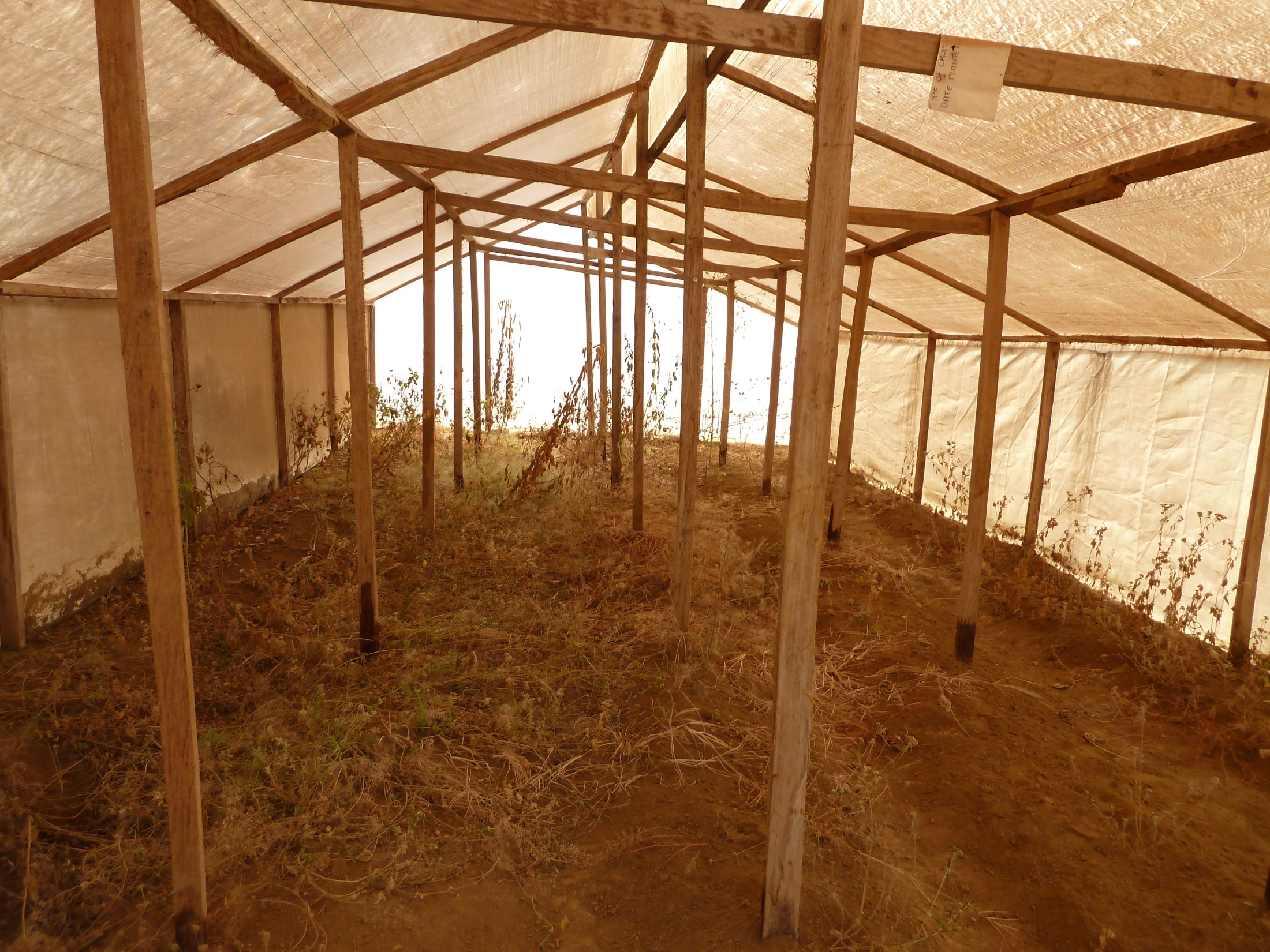 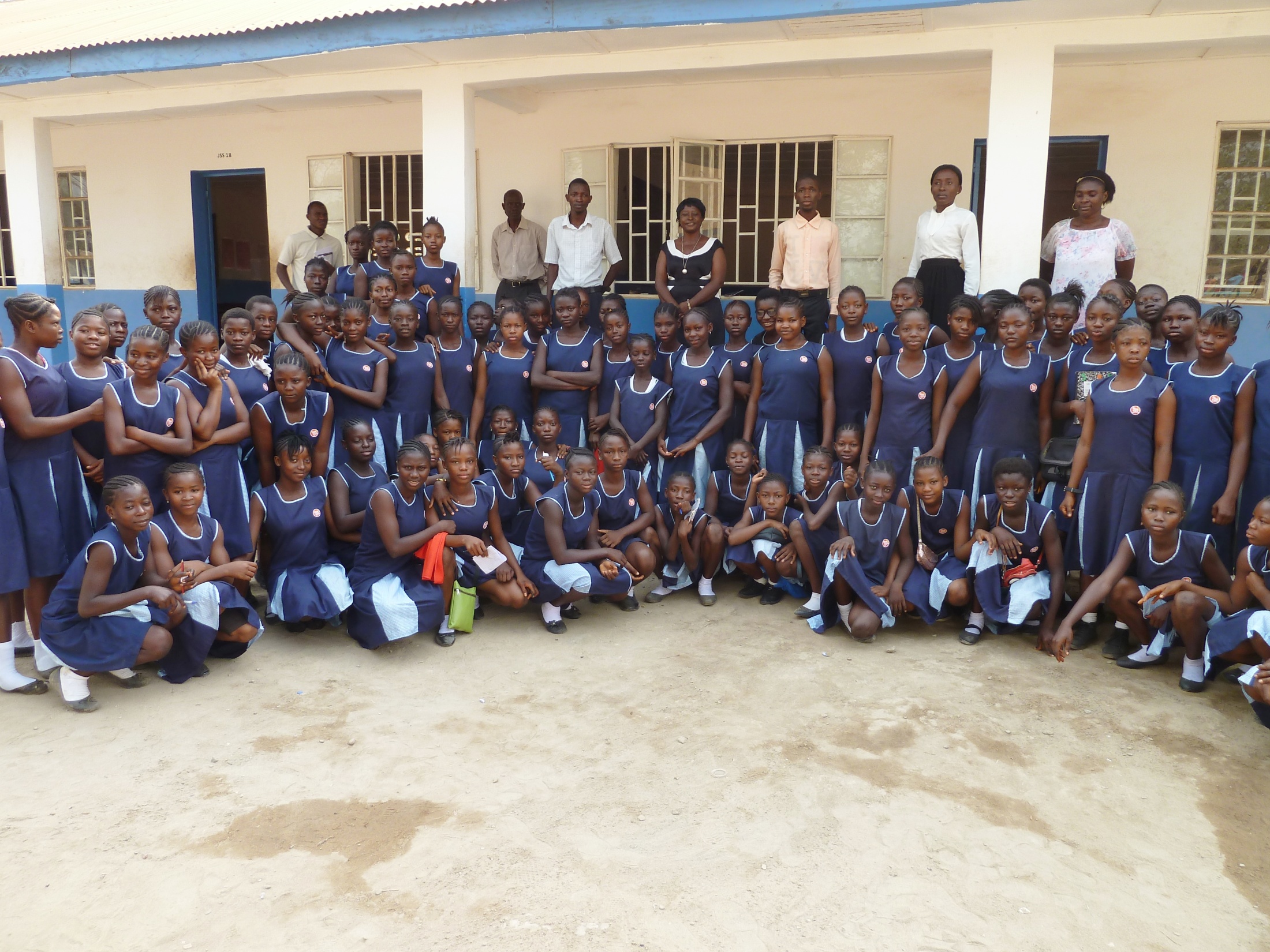 Greenhouse project hit by drought		Girls at the new Sunday Foundation School